TRIBUNALE DI SONDRIO                                                                 UDIENZE GUP    Ud. 25.01.23            DOTT.   GIORGISi comunichi.                                                                         IL GIUDICE                                                              F.to (Dr. Fabio Giorgi)1345/22ART 73 DPR 309/901434/2209.30ART. 4 L.110/75 – ABBR. (AMMISS. RITO)1531/2209.45ART. 186 CDS – MAP (AMMISS. RITO)313/2110.15ART. 186 CDS – MAP (RELAZ. CONCL.)345/2110.30ART. 1 D.L. 33/20 – MAP (RELAZ. CONCL.)1528/2210.45ART. 186 CDS – PATT. 1694/2211.00ART. 583, 590 CP E 17DLG 81/2008 - PATT.1621/2211.15ART. 186 CDS – (AMMISS. RITO)53/2110.00337-651 CP – ATTESA PROGRAMMA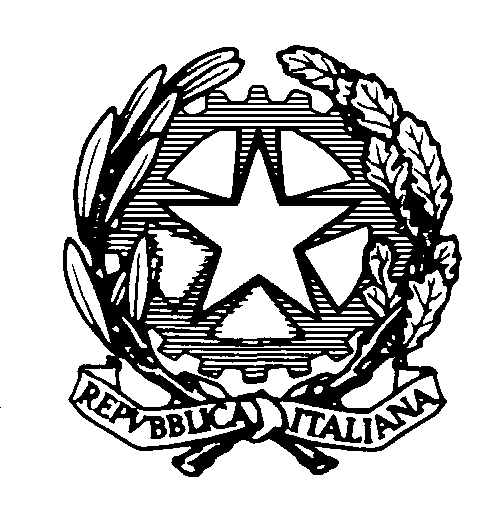 